Appointment of Rev Dr Jim Gordon as Honorary LecturerWe are delighted to announce that Rev Dr Jim Gordon has been appointed as an Honorary Lecturer at Aberdeen University with a special interest in the work of the Centre for Ministry Studies. Jim was, until recently, Principal of the Scottish Baptist College and comes to the University and the Centre with a wealth of experience in ministry training and education. ’I’m writing this 47 years to the day since at the age of 16 I became a Christian and made the decision to follow Jesus for the rest of my life! Early working years ranged from electrical engineer apprentice, tractor driver and brick-setter in a brickwork. God’s call to serve in Christian ministry brought a clarity and direction that has given my life its pattern ever since. I have been a Baptist minister for nearly 40 years serving churches in Partick, Glasgow, and in Paisley, and Aberdeen, In 2002 I was appointed as Principal of the Scottish Baptist College and spent the next 12 years involved in ministry formation and theological education in the context of the University of the West of Scotland. While in College I quite intentionally continued to serve churches in preaching, pastoral care and leadership in churches, especially where experienced support was needed to help churches move forward in faith and vision.  I am married to Sheila and have two grown up children. Personal interests range from books and more books, designing and working tapestry, five a side football which I still play, photography, and writing and maintaining a blog, Living Wittily,  which combines theology, literature, art and anything else that interests me. I am also an Associate Author with Ethicsdaily.com. Previous monographs include Evangelical Spirituality. From the Wesleys to John Stott, and James Denney. An Intellectual and Contextual Biography. Current research interests include kenotic theology as it relates to a wide range of issues in Pastoral Theology,    I am now part time minister at Montrose, and am very happy to be engaged with the Centre for Ministry Studies. The balance of pastoral practice and ministry formation is a rich and cross-fertilising process, and I hope to be able to serve colleagues in ministry and those seeking further training.  Working with Ken and Clare is a privilege, often enriched by the fun and friendship of shared work, and kept interesting by the challenges that face all those engaged in Christian ministry in a world like ours; a world that is broken, beautiful, sometimes scary and just as often astonishing, and always God-loved. ‘ 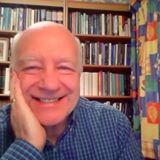 